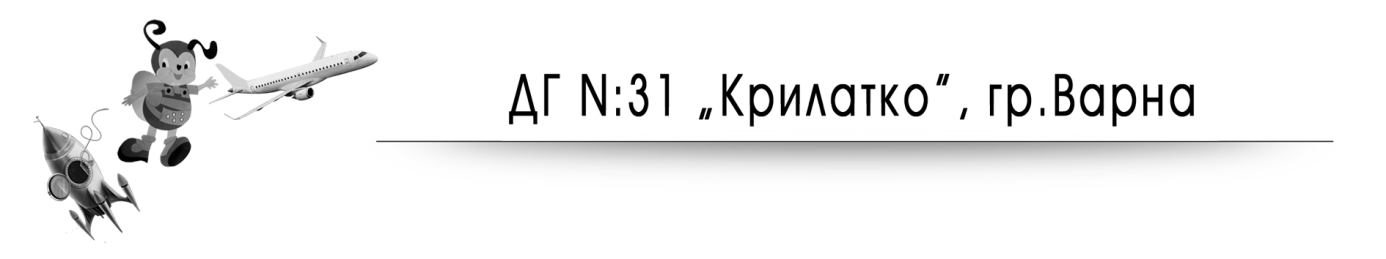 9020 Варна, ж.к. “Възраждане” до бл. 53, тел. : 0879 299 599С Ъ О Б Щ Е Н И Е ДГ №31 ,,Крилатко‘‘ обявява следните свободни места :1.Възрастова група 5 г. , родени 2015 г. - 42.Възрастова група 6 г. , родени 2014 г. – 1                                                            Елена  Ташева-директор на ДГ №31 ,,Крилатко‘‘